Name _____________________________ Did Marty move and stop?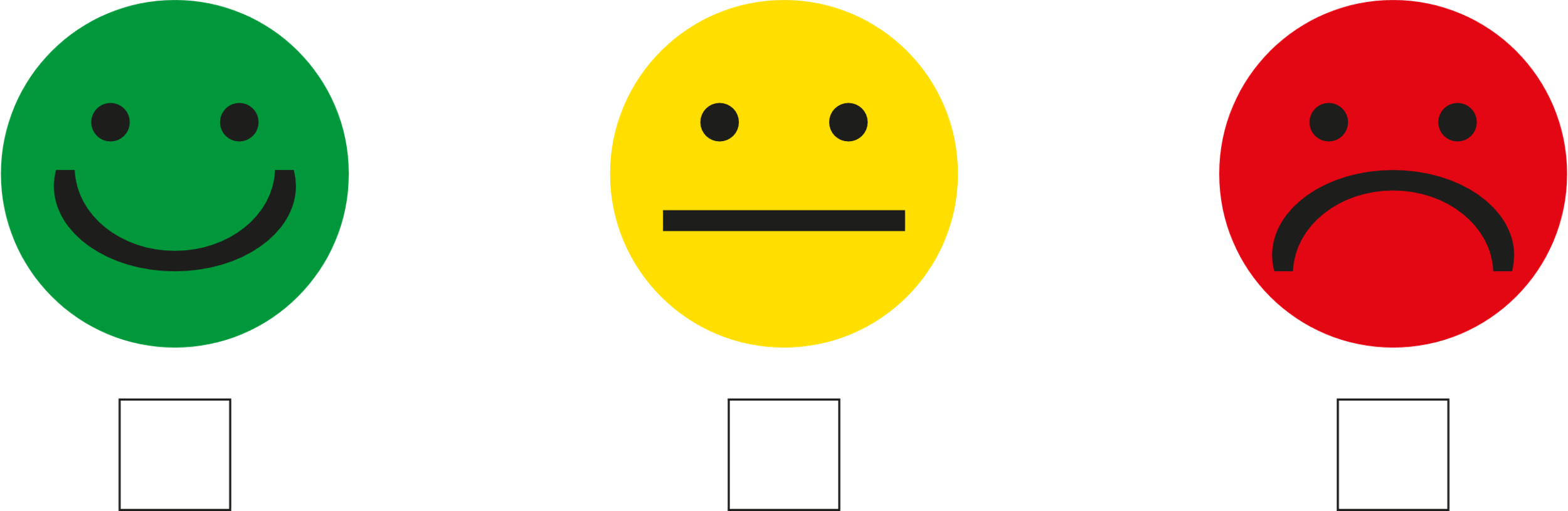 Can you recycle items?